Chapitre 2 : Composition chimique des solutions- Savoir déterminer la concentration en quantité de matière d’une espèce en solution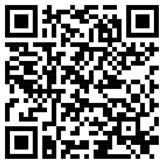 - Savoir prévoir et expliquer la couleur d’une solution à partir de son spectre UV-visible- Savoir déterminer expérimentalement la concentration d’une espèce colorée en solution- Connaître et savoir exploiter la loi de Beer-LambertConcentration et couleur d’une espèce en solutionConcentration d’une espèce dissouteEn solution aqueuse, on peut calculer la concentration en quantité de matière c : Ainsi que la concentration en masse   (gamma) :Ces deux relations de concentrations sont liées par la relation suivante : Couleur et absorbanceL'absorbance est une grandeur notée A, sans unité, qui mesure la capacité d'un milieu à absorber une radiation lumineuse (longueur d'onde) qui le traverse. On peut la mesurer grâce à un spectrophotomètre. Dans un spectrophotomètre, une lumière monochromatique est envoyée sur une cuve contenant la solution à analyser. Cette dernière va absorber une partie de l’intensité lumineuse incidente. 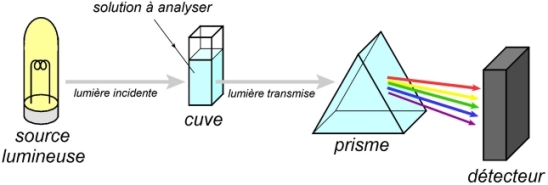 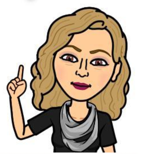 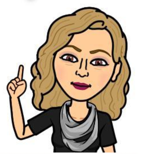 Le spectrophotomètre va alors mesurer l’absorbance de la solution en mesurant l’intensité en sortie de cuve : .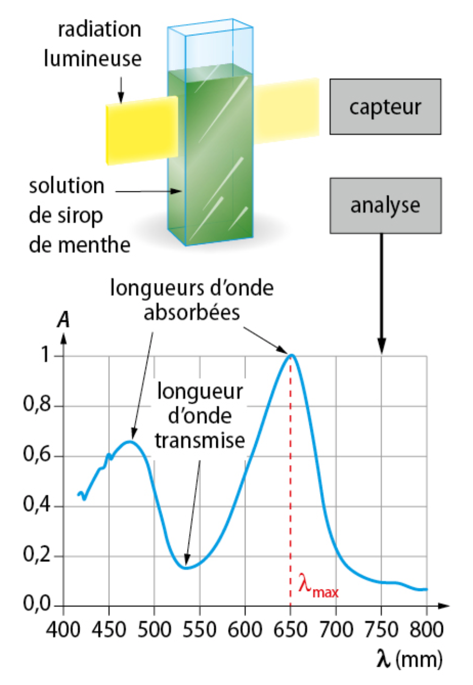 On peut alors obtenir un spectre d’absorbance, représentant l’absorbance d’une solution en fonction de sa longueur d’onde. On repère sur ces spectres, une valeur maximale pour l'absorbance. La longueur d'onde correspondant à ce maximum d'absorbance est nommée λmax. 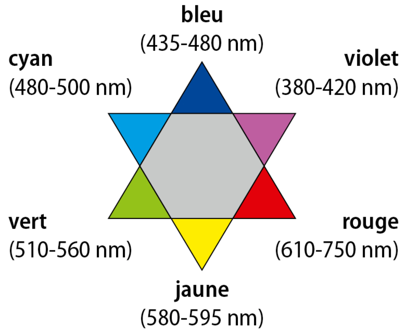 La couleur correspondant à cette longueur d'onde de la solution est la couleur complémentaire de la solution.Par exemple, si λmax = 580 nm (jaune), la solution apparaitra bleue.Loi de Beer-Lambert et dosage spectrophotométriqueLoi de Beer-LambertL’absorbance d’une solution dépend de beaucoup de paramètres. En incluant la plupart d’entre eux dans k, un coefficient de proportionnalité, on obtient la loi de Beer-Lambert :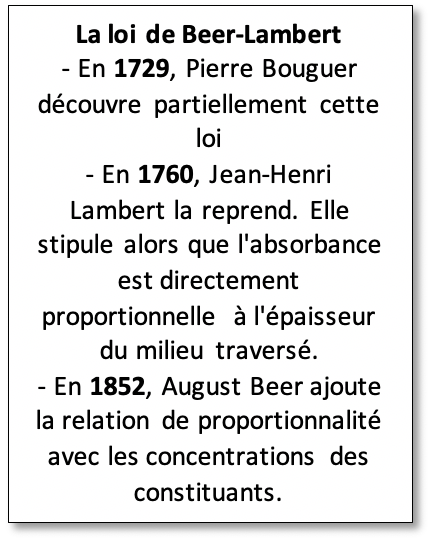 Cette loi n’est valable qu’à des concentrations assez faibles.Remarque : k est une constante dépendant de la largeur de la cuve, de la nature l’espèce étudiée ainsi que de la longueur d’onde : k = .l est le coefficient d’extinction molaire, il dépend de la nature l’espèce étudiée ainsi que de la longueur d’onde. Il s’exprime en L.mol-1.cm-1Dosage spectrophotométrique par étalonnageDoser une espèce en solution consiste à déterminer expérimentalement sa concentration.Lors d’un dosage par étalonnage, on utilise des solutions (appelées solutions étalon) qui contiennent l'espèce chimique à doser en différentes concentrations connues. 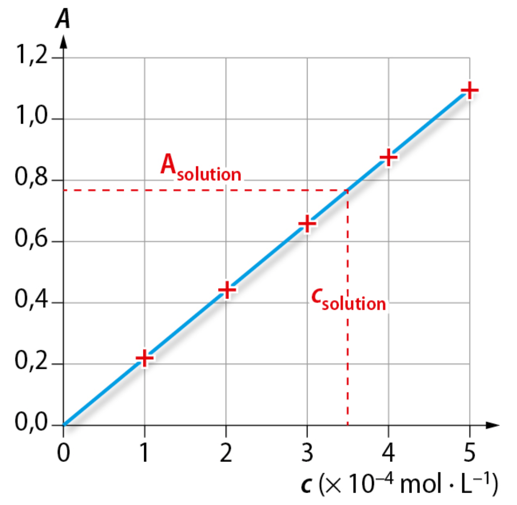 En reportant sur un graphique des points dont l'abscisse correspond à la concentration des solutions connues et l'ordonnée l’absorbance, on obtient alors une courbe d'étalonnage. Il suffit alors de mesurer l’absorbance de la solution à doser afin d'obtenir un point de la courbe dont l'abscisse indique la concentration recherchée.  Remarque : La longueur d'onde de travail correspondra à λmax (couleur complémentaire à la couleur de la solution).Ex : 5, 6, 16, 17, 21, 24, 26, 30 p 42  46Ex supplémentaires : (12, 13 ou 14), 15, 22, 25, 27, 28, 31, 32 p 40  46